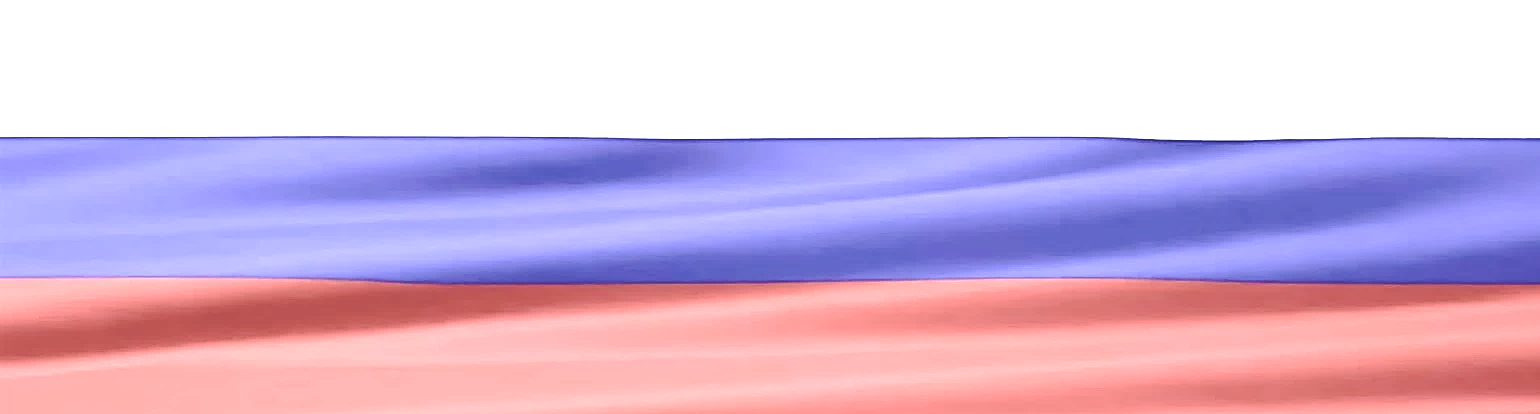 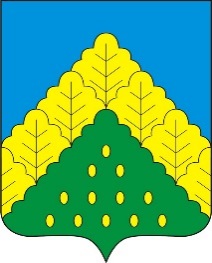 ПОСТАНОВЛЕНИЕ АДМИНИСТРАЦИИ КОМСОМОЛЬСКОГО МУНИЦИПАЛЬНОГО ОКРУГА ОТ 12.01.2024 г. № 12«О внесении изменений в постановление администрации Комсомольского муниципального округа Чувашской Республики от 17 февраля 2023 г. № 129 «Об утверждении административного регламента администрации Комсомольского муниципального округа  по предоставлению муниципальной услуги «Выдача справок социально-правового характера, выписок из документов архива Комсомольского муниципального округа Чувашской Республики»В соответствии с Федеральными законами от 6 октября 2003 г. № 131-ФЗ «Об общих принципах организации местного самоуправления в Российской Федерации», от 27 июля 2010 г. № 210-ФЗ «Об организации предоставления государственных и муниципальных услуг», администрация Комсомольского муниципального округа п о с т а н о в л я е т:1. Внести в Административный регламент администрации Комсомольского муниципального округа по предоставлению муниципальной услуги «Выдача справок социально-правового характера, выписок из документов архива Комсомольского муниципального округа Чувашской Республики», утвержденный постановлением администрации Комсомольского муниципального округа Чувашской Республики от 17 февраля 2023 г.  № 129 «Об утверждении административного регламента администрации Комсомольского муниципального округа по предоставлению муниципальной услуги «Выдача справок социально-правового характера, выписок из документов архива Комсомольского муниципального округа Чувашской Республики», следующие изменения:подпункт 2 пункта 2.6.1 изложить в следующей редакции:«2) документ, удостоверяющий личность заявителя в соответствии с законодательством Российской Федерации (при представлении официальных документов лично заявителем);»;подпункт 4 пункта 2.6.2 изложить в следующей редакции:«4) документы о трудовой деятельности, трудовом стаже и заработке гражданина за периоды до 1 января 2020 года (копия трудовой книжки гражданина и (или) сведения о его трудовой деятельности, оформленные в установленном законодательством порядке).»;пункт 2.7 изложить в следующей редакции:«2.7. Исчерпывающий перечень документов, необходимых в соответствии с нормативными правовыми актами Российской Федерации и нормативными правовыми актами Чувашской Республики для предоставления муниципальной услуги, которые находятся в распоряжении государственных органов, органов местного самоуправления и иных органов, участвующих в предоставлении муниципальной услуги, и которые заявитель вправе представить самостоятельно, а также способы их получения заявителями, в том числе в электронной форме, порядок их представления.Документов, необходимых в соответствии с нормативными правовыми актами Российской Федерации и нормативными правовыми актами Чувашской Республики для предоставления муниципальной услуги, которые находятся в распоряжении государственных органов, органов местного самоуправления и иных органов, участвующих в предоставлении муниципальной услуги, и которые заявитель вправе представить, не имеется.».2. Настоящее постановление вступает в силу после его официального опубликования.Глава Комсомольского муниципального округа                                                                                                                                                       Н.Н. Раськинпост. № 12 от 12.01.2024гПОСТАНОВЛЕНИЕ АДМИНИСТРАЦИИ КОМСОМОЛЬСКОГО МУНИЦИПАЛЬНОГО ОКРУГА ОТ 12.01.2024 г. № 14«О внесении изменений в постановление администрации Комсомольского муниципального округа Чувашской Республики от 20 января 2023 г.              № 55 «Об утверждении Порядка размещения сведений о доходах, расходах, об имуществе и обязательствах имущественного характера лиц, замещающих должности руководителей муниципальных учреждений Комсомольского муниципального округа Чувашской Республики, и членов их семей на официальном сайте Комсомольского муниципального округа Чувашской Республики и предоставления этих сведений средствам массовой информации для опубликования»В соответствии с Федеральным законом от 25.12.2008г. № 273-ФЗ «О противодействии коррупции», Указом Президента Российской Федерации от 08.07.2013г. № 613 «Вопросы противодействия коррупции» администрация Комсомольского муниципального округа Чувашской Республики п о с т а н о в л я е т:1. В пункте 4 Порядка размещения сведений о доходах, об имуществе и обязательствах имущественного характера лиц, замещающих должности руководителей муниципальных учреждений Комсомольского муниципального округа Чувашской Республики, и членов их семей на официальном сайте Комсомольского муниципального округа Чувашской Республики и предоставления этих сведений средствам массовой информации для опубликования, утвержденного постановлением администрации Комсомольского муниципального округа Чувашской Республики от 20 января 2023 г. № 55 «Об утверждении Порядка размещения сведений о доходах, расходах, об имуществе и обязательствах имущественного характера лиц, замещающих должности руководителей муниципальных учреждений Комсомольского муниципального округа Чувашской Республики, и членов их семей на официальном сайте Комсомольского муниципального округа Чувашской Республики и предоставления этих сведений средствам массовой информации для опубликования» (с изменениями внесенными постановлением администрации Комсомольского муниципального округа  от  19 мая 2023 г. № 510), слово «расходах,» исключить.2. Настоящее постановление вступает в силу после его официального опубликования.Глава Комсомольского муниципального округа                                                                                                                                                       Н.Н. Раськинпост. № 14 от 12.01.2024гПОСТАНОВЛЕНИЕ АДМИНИСТРАЦИИ КОМСОМОЛЬСКОГО МУНИЦИПАЛЬНОГО ОКРУГА ОТ 12.01.2024 г. № 15«О внесении изменений в постановление администрации Комсомольского муниципального округа Чувашской Республики от 30 декабря 2022 г. № 3 «Об утверждении Порядка размещения сведений о доходах, расходах, об имуществе и обязательствах имущественного характера муниципальных служащих администрации Комсомольского муниципального округа Чувашской Республики и членов их семей на официальном сайте Комсомольского муниципального округа Чувашской Республики и предоставления этих сведений средствам массовой информации для опубликования»В соответствии с Федеральным законом от 25 декабря 2008 года № 273-ФЗ «О противодействии коррупции», Указом Президента РФ от 8 июля 2013 года № 613 «Вопросы противодействия коррупции» администрация Комсомольского муниципального округа Чувашской Республики п о с т а н о в л я е т:1. В  подпункте «г» пункта 2 Порядка размещения  сведений о доходах, расходах, об имуществе и обязательствах имущественного характера муниципальных служащих администрации Комсомольского муниципального округа Чувашской Республики и членов их семей на официальном сайте Комсомольского муниципального округа Чувашской Республики и предоставления этих сведений средствам массовой информации для опубликования, утвержденного постановлением администрации Комсомольского муниципального округа Чувашской Республики от 30 декабря 2022 г. № 3 «Об утверждении Порядка размещения сведений о доходах, расходах, об имуществе и обязательствах имущественного характера муниципальных служащих администрации Комсомольского муниципального округа Чувашской Республики и членов их семей на официальном сайте Комсомольского муниципального округа Чувашской Республики и предоставления этих сведений средствам массовой информации для опубликования», слово «, акций» исключить.2. Настоящее постановление вступает в силу после его официального опубликования.Глава Комсомольского муниципального округа                                                                                                                                                       Н.Н. Раськинпост. № 15 от 12.01.2024г«ВЕСТНИК КОМСОМОЛЬСКОГО МУНИЦИПАЛЬНОГО ОКРУГА»№ 2 от 12 Января 2024 годаУчредитель:Собрание депутатов Комсомольского муниципального округа Чувашской Республики и администрации Комсомольского муниципального округаЧувашской РеспубликиАдрес:429140, с. Комсомольское, ул. Заводская, д. 57Официальная электронная версияОтв. за выпуск:Ведущий специалист- эксперт сектора кадровой работы Бахмутова М.А.